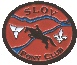 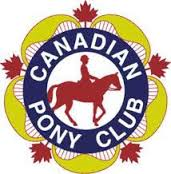 2016 SLOV Regional PPG GamesDate:  Sunday July 3rd, 2016Location: Fair Grounds Elizabethtown-KitleyPPG Chair:  Susan Morgan 613.382.3692Email: morganupholstery@gmail.com2016 Games ListC Level 				B Level				A & Masters        Bending				Bending				BendingBottle					Bottle					Tack ShopSword					Egg & Spoon				Hockey3 Mug					Ball & Cone				Stepping Stones5 Flag					Stepping Stones			Pony ClubTack Shop				Sock & Bucket				5 Flag					5  Flag					Litter					Newspaper				Wizard’s Castle*if you have a member who would like to participate but unable to make up a team, please contact Susan as soon as possible. If you have a horse/rider that do not fit into the rules as stated in the PPG handbook, please contact Susan as soon as possible.Note:  it is expected that each Participating Branch provide 3-4 Volunteers to help in required capacities..beyond those directly with the team and horse. Lane Judges, Equipment Crew etc shall be required. Please come prepared with a Lawn chair and even a hat..hopefully it will be a sunny day!Please make sure you bring enough water for your horses to both drink and be sponged, it has not been determined if there shall be any available on-site.Charleston Lake Pony Club shall be running a canteen to feed and water the hungry crews!Medical Armbands and approved ASTM, SEI or BSI helmets must be worn while mountedPlease make sure you have read the rules as well as know how each of the games is to run. No Dogs Allowed on-siteBranch EntriesBranch Name: ____________________________________Total number of C riders		________________x $40= $ _____________Total number of B riders		________________x $40= $ _____________Total number of A riders		________________x $40= $ _____________Total number of Masters		________________x $40 = $_____________					Total Branch Entries          $ ____________Please make club cheques payable to SLOVThe District Commissioner of each Branch shall certify with their signature that the attached list of riders and ponies are eligible to compete according to the rules of the CPC Prince Philip Games and are members in good standing.Date:___________________ Signature of DC: _____________________________________Deadline:   June 30th    12 midnightPlease mail completed & signed Entry forms to Susan Morgan23A Richardson Drive, Gananoque, ON K7G 2V4  T:613.382.3692SLOV Region PPG 2016 Entry										Branch____________________									Team Level_________________									Team Colours_______________Please complete 1 Form per PPG Level  (even if you do NOT have a full team)Rider Name		             Pony Name	                           Pony Age & height	       Rider Weight/Height